PAIGNTON COMMUNITY & SPORTS ACADEMY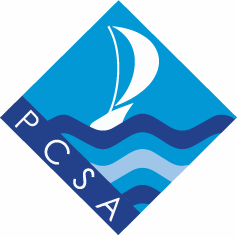 A level AttainmentA level ProgressVocational AttainmentVocational ProgressAverage point score per A level entry157.7Average point score per A level entry expressed as a gradeE+Average point score per A level student (full-time equivalent)527.8% of A level students achieving at least 3 A levels at A*-E 15%% of A level students achieving at least 2 A levels at A*-E44%% of A level students achieving 3 A levels at grades AAB or higher (in at least 2 facilitating subjects)0%% of A level students achieving 3 A levels at grades AAB or higher (in 3 facilitating subjects)0%Value Added score-0.37Lower confidence limit-0.60Upper confidence limit-0.14Number of A level entries47Average point score per vocational entry 215.4Average point score per vocational entry expressed as a gradeD-Average point score per vocational student (full-time equivalent)661.4% of vocational students achieving at least 3 substantial vocational qualifications55%% of vocational students achieving at least 2 substantial vocational qualifications81%Value Added score0.00Lower confidence limit-0.21Upper confidence limit0.21Number of vocational entries74